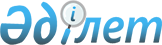 О внесении изменений и дополнений в решение ХI-й сессии маслихата города Алматы IV-го созыва от 2 июля 2008 года N 119 "Об утверждении Правил содержания и защиты зеленых насаждений города Алматы"
					
			Утративший силу
			
			
		
					Решение XXVII сессии Маслихата города Алматы IV созыва от 12 апреля 2010 года N 316. Зарегистрировано в Департаменте юстиции города Алматы 20 мая 2010 года за N 848. Утратило силу решением маслихата города Алматы от 14 сентября 2018 года № 260
      Сноска. Утратило силу решением маслихата города Алматы от 14.09.2018 № 260 (вводится в действие со дня его первого официального опубликования).
      В соответствии с пунктом 1 статьи 7 Закона Республики Казахстан от 23 января 2001 года "О местном государственном управлении и самоуправлении в Республики Казахстан", маслихат города Алматы IV-го созыва РЕШИЛ:
      1. Внести в решение ХI-й сессии маслихата города Алматы IV-го созыва "Об утверждении Правил содержания и защиты зеленых насаждений города Алматы" от 2 июля 2008 года № 119 (зарегистрировано в реестре государственной регистрации нормативных правовых актов за № 781, опубликовано 21 августа 2008 года в газете "Алматы ақшамы" № 95 и 21 августа 2008 года в газете "Вечерний Алматы" № 100, внесены изменения и дополнения решением XIХ-й сессии маслихата города Алматы IV-го созыва "О внесении изменений и дополнений в решение ХI-ой сессии маслихата города Алматы IV-го созыва от 2 июля 2008 года № 119 "Об утверждении Правил содержания и защиты зеленых насаждений города Алматы" от 25 июня 2009 года № 220, зарегистрировано в реестре государственной регистрации нормативных правовых актов за № 819, опубликовано 22 августа 2009 года в газете "Алматы Ақшамы" № 99 и 8 августа 2009 года в газете "Вечерний Алматы" № 92) следующие изменения и дополнения:
      в Правилах содержания и защиты зеленых насаждений города Алматы, утвержденных указанным решением:
      в пунктах 47 и 54 слова "запрещается" заменить словами "не допускается";
      в пункте 48 слова "обязан обеспечить" заменить словом "обеспечивает";
      дополнить пунктом 53–1 следующего содержания:
      "53–1. Вместе с разрешением выдается возвратный талон к разрешению, установленного образца, согласно приложению 5 к настоящим Правилам, в котором указывается количество зеленых насаждений подлежащих сносу, восстановлению и компенсационной посадке, с отметкой о произведенном сносе и компенсационной посадке. После завершения компенсационной посадки возвратной талон к разрешению возвращается в уполномоченный орган.".
      2. Контроль за исполнением настоящего решения возложить на постоянную комиссию маслихата города Алматы IV-го созыва по вопросам экологии, здравоохранения и ЧС (Измухамбетов Т.А.) и заместителя акима города Алматы Шорманова Е.А.
      3. Настоящее решение вводится в действие по истечении десяти календарных дней после дня его первого официального опубликования. ВОЗВРАТНЫЙ ТАЛОН К РАЗРЕШЕНИЮ
      по контролю о работе проведенном согласно выданного
      разрешения на снос зеленых насаждений
      Заказчик: ______________________________, дата и № выданного разрешения _________________________________________________
      Возвратный талон разрешения выдан "____" __________ 201__ года. По истечении срока и выполнения плана компенсационной посадки данный возвратный талон разрешения подлежит возврату в Управления природных ресурсов и регулирование природопользование города Алматы.
      Начальник отдела регулирование природопользования         __________
      Исп. ___________, тел.____________
      Принят "____"_________201__ года главным специалистом отдела природоохранных мероприятий Управления природных ресурсов и регулирование природопользование города Алматы __________, ________
                                                                 (подпись)
					© 2012. РГП на ПХВ «Институт законодательства и правовой информации Республики Казахстан» Министерства юстиции Республики Казахстан
				
      Председатель ХХVII-й сессии
маслихата IV-го созыва
города Алматы

Б. Шин

      Секретарь маслихата города
Алматы IV-го созыва

Т. Мукашев
Приложение 5
к Правилам содержания и защиты
зеленых насаждений города Алматы
Место распо-

ложение

зеленых

насаж-

дений,

подле-

жащих

сносу

согла-

сно

разре-

шения
Породный

состав

деревьев

подлежа-

щих

сносу

согласно

разреше-

ния
Ко-

ли-

чест-

во

(штук

)
Факти-

ческий

снос

зеленых

насаж-

дений
Место

распо-

ложение

зеленых

насаж-

дений,

подлежа-

щих ком-

пенса-

ционной

посадке

согласно

разре-

шения
Породный

состав

деревьев

подлежащих

компенса-

ционной

посадке

согласно

разреше-

ния
Ко-

ли-

чест-

во

(штук

)
Фак-

тиче-

ская

посадка

зеленых

насаж-

дений
При-

меча-

ние